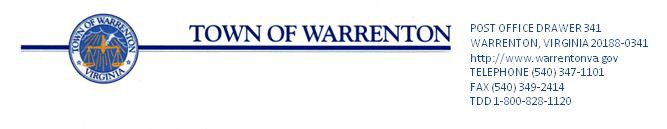 AGENDA Broadview Avenue MeetingPolice Station Training RoomMarch 15, 201810:00 AMWelcome and Introductions – Brannon GodfreyPreviously Raised Questions/IssuesMedian Break Between Waterloo Intersection and Church StreetProject Phasing Bike LanesGold Cup Stop Light WarrantsDesign SpeedInter-parcel ConnectionsDiscussionWrap Up/Next Steps